Smlouva o poskytnutí finančního příspěvku na úhradu rehabilitačně rekondičních aktivit pobytovou formouOrganizace:		ArcelorMittal Ostrava a.s.Sídlo:			Ostrava - Kunčice, Vratimovská 689, PSČ 707 02		IČO:			45193258           DIČ: CZ 45193258	Zapsaná ve veřejném rejstříku vedeném Krajským soudem v Ostravě, oddíl B, vložka 297Zastoupená:		Vijay Mahadevan Subramanyam, MBA, předseda představenstva	           		Mgr. Jan Rafaj, MBA, místopředseda představenstvadále jen „Organizace“	Česká průmyslová zdravotní pojišťovnaSídlo:			Ostrava-Vítkovice, Jeremenkova 11, PSČ 703 00IČO:			47672234   DIČ: není plátcem DPHZapsaná ve veřejném rejstříku vedeném Krajským soudem v Ostravě, oddíl AXIV, vložka 545Zastoupená:		JUDr. Petr Vaněk, Ph.D., generální ředitel dále jen „ČPZP“dále též „Účastníci smlouvy“Výše uvedení Účastníci smlouvy uzavřeli dnešního dne podle § 1746 odst. 2 zákona č. 89/2012 Sb., občanský zákoník, ve znění pozdějších předpisů, tuto smlouvu o poskytnutí finančního příspěvku na úhradu rehabilitačně rekondičních aktivit pobytovou formou.I. PředmětVýše uvedení Účastníci smlouvy se dohodli na poskytnutí finančního příspěvku na úhradu rehabilitačně rekondičních aktivit pobytovou formou (dále jen rehabilitačně rekondiční péče) poskytnuté v roce 2017 v lázeňském zařízení: Priessnitzovy léčebné lázně a.s. (dále jen Lázně). Příspěvek poskytne ČPZP za pojištěnce ČPZP zaměstnané v Organizaci nebo v jejích dceřiných společnostech vyjmenovaných v čl. IV., odst. 4 této smlouvy (dále jen „ Organizace“) zejména na pracovištích  se zvýšeným fyzickým a psychickým zatížením prostřednictvím Lázní, které poskytnou rehabilitačně rekondiční péči včetně ubytování a stravování. II. Závazky OrganizaceProvedení rehabilitačně rekondiční péče požaduje Organizace se zaměřením na: problémy dýchacích cest             a psychosomatiky. Organizace odpovídá za výběr zaměstnanců (účastníků pobytu), kterým bude poskytnuta rehabilitačně rekondiční péče a zavazuje se zajistit jejich účast.Na úhradu rehabilitačně rekondiční péče má nárok pouze zaměstnanec Organizace, který je pojištěncem ČPZP  po celou dobu čerpání rehabilitačně rekondiční péče a jehož organizace nevykazuje dluh  na zdravotním pojištění vůči ČPZP. Organizace se zavazuje uhradit Lázním do 30 dnů po obdržení faktury-daňového dokladu                                   za rehabilitačně rekondiční péči poskytnutou svým zaměstnancům pojištěným u ČPZP částku                             ve výši 30 % dohodnutého paušálu za ubytování a stravování (viz příloha č. 1). Organizace se zavazuje, že na všech propagačních materiálech, které budou propagovat rehabilitačně rekondiční péči, a které bude Organizace distribuovat svým zaměstnancům, bude logo ČPZP, včetně názvu pojišťovny.Organizace vybaví účastníka pobytu voucherem obsahujícím tyto základní údaje: jméno a příjmení účastníka, datum nástupu a délka pobytu (viz Příloha č. 2).V případě volné ubytovací kapacity umožní Lázně, na základě individuálního požadavku účastníka pobytu, pobyt doprovodu účastníka. Cena pobytu doprovodu vč. případného rozsahu čerpání procedur  a služeb bude sjednána a hrazena individuálně přímo doprovodem, a to mimo režim této dohody. Doprovod nemusí být pojištěncem ČPZP.Délky pobytů rehabilitačně rekondiční péče (turnusy):Pobyty se uskuteční v následujících turnusech: turnus 8 denní: pobyt 8 dnů, 7 nocí (dále i 8 denní pobyt),turnus 15 denní: pobyt 15 dnů, 14 nocí (dále i 15 denní pobyt),Nástup účastníka na pobyt bude do 12:00 hod., jde o první den pobytu. Ukončení pobytu účastníka bude do 10:00 hod., jde o poslední den pobytu.Den nástupu a den ukončení pobytu se považuje z hlediska účtování jako jeden den pobytu,                      tedy tři procedury, ubytování a stravování. Pobyty budou realizovány na základě požadavků vystavených organizací. Organizace projedná nástupní termíny, počet účastníků pobytu a délku pobytu účastníků s Lázněmi nejpozději 5 pracovních dnů před nástupem            na pobyt a tyto dohodnuté záležitosti uvede v požadavku (objednávce). Organizace zašle ČPZP a zároveň Lázním nejpozději v den nástupu na rehabilitačně rekondiční péči seznam zaměstnanců, kteří budou čerpat tuto péči a jsou pojištěnci ČPZP, případně včas nahlásí změny, ke kterým došlo ve výběru zaměstnanců v průběhu čerpání rehabilitačně rekondiční péče.  Počet účastníků pobytu:	Počet účastníků jednotlivých pobytů:8 denní pobyty: do 198 účastníků,15 denní: do 86 účastníků,III. Závazky ČPZPČPZP se zavazuje za zaměstnance Organizace uvedené v seznamu zaměstnanců (čl. II, odst. 10 této smlouvy),  uhradit Lázním  náklady na  rehabilitačně rekondiční péči max. do výše 1 000 000,- Kč v případě 15 denních pobytů a 1 150 000,- Kč v případě 8 denních pobytů. Náklady na rehabilitačně rekondiční péči přesahující dohodnutý celkový limit pro Lázně hradí Organizace. V případě dovršení částky 1 000 000,- Kč u 15 denních pobytů a v případě dovršení částky 1 150 000,- Kč u 8 denních pobytů, vyrozumí ČPZP dopisem Lázně                  a Organizaci o vyčerpání příspěvku ČPZP na rehabilitačně rekondiční péči pro Organizaci. Sjednaná cena          je konečná.ČPZP se zavazuje uhradit Lázním do 30 dnů po obdržení faktury-daňového dokladu za rehabilitačně rekondiční péči poskytnutou zaměstnancům Organizace, kteří jsou pojištěnci ČPZP částku ve výši 70% dohodnutého paušálu za ubytování a stravování, a paušálu na léčebně rehabilitační péči (viz příloha č. 1).  ČPZP uzavře s Lázněmi smlouvu o realizaci rehabilitačně rekondičních aktivit k zajištění závazku Lázní,           že rehabilitačně rekondiční péče bude zaměřena na zvýšení úrovně tělesné a duševní kondice ve vztahu               k výkonu povolání zaměstnanců pracujících na pracovištích se zvýšenou fyzickou a psychickou zátěží. Péče bude směřována zejména na zvýšení pohyblivosti kloubů, odstranění bolestivosti zad a protažení zkrácených svalů, dýchací cvičení. Ke splnění ustanovení čl. III., odst. 3 této smlouvy bude rehabilitačně rekondiční péče obsahovat poskytnutí vstupního vyšetření lékařem Lázní,  min. 3 léčebné procedury na den a výstupní vyhodnocení zaměstnancem Lázní ve voucheru účastníka rehabilitačně rekondičního pobytu, který Lázně postoupí na ČPZP spolu s vyúčtování poskytnuté rehabilitačně rekondiční péče. ČPZP zajistí prostřednictvím Lázní možnost aktivního využití volného času účastníka pobytu formou:pěší turistiky,nordic walkingu s možností zapůjčení nordic walking holí,cykloturistiky s možností zapůjčení kola,plavání ve vnitřním rekreačním (volnočasovém) bazénu,individuálního cvičení v prostorách vyhrazených pro cvičení,min. jednoho kulturního programu (divadelní vystoupení, společenský večer) za pobyt,celoroční využití sportovního hřiště.Lázně zašlou ČPZP a Organizaci po poskytnutí rehabilitačně rekondiční péče, nejpozději však   do 30. 11. 2017, fakturu-daňový doklad za poskytnutou péči rozdělenou  na Organizaci a ČPZP dle podílů uvedených v příloze    č. 1. Náklady na rehabilitačně rekondiční péči uhradí ČPZP Lázním maximálně  do celkové výše dle čl. III.,  odst. 1. této smlouvy. Splatnost faktury je do 30 dnů od doručení. Náklady na rehabilitačně rekondiční péči překračující částku uvedenou v článku III., odst. 1 této smlouvy zašlou Lázně k proplacení Organizaci. Rekondiční péče za kalendářní rok 2017 bude ČPZP vyúčtována nejpozději do 30. 11. 2017.IV. Ostatní ujednáníNáklady za zdravotní výkony na jeden den poskytnuté rehabilitačně rekondiční péče, paušál za ubytování            a stravování, včetně rozpočtu podílu úhrady ČPZP a Organizace za jednoho účastníka rehabilitačně rekondiční péče, obsahuje Příloha č. 1 této smlouvy. Náklady na rehabilitačně rekondiční péči přesahující dohodnutý limit paušálu na jednoho účastníka pobytu za den a celkový limit pro Lázně včetně lázeňského poplatku hradí Organizace. Účastníci smlouvy se dohodli, že paušál na ubytování a stravování bude Lázněmi účtován ve výši 70 % ČPZP     a 30 % Organizaci. V případě předčasného ukončení rehabilitačně rekondiční péče zaměstnance Organizace bude uhrazena pouze skutečně vyčerpaná péče na základě denních paušálů za vyčerpanou léčebně rehabilitační péči, ubytování            a stravování dle přílohy č. 1.Příspěvek bude čerpán Organizací a rovněž následujícími právnickými osobami: -     ArcelorMittal Tubular Products Ostrava a.s.			 IČO: 277 960 51-     ArcelorMittal Distribution Solutions Czech Republic, s.r.o.	 IČO: 282 134 41-    TAMEH Czech s.r.o.						 IČO: 286 154 25-     ArcelorMittal Engineering Products Ostrava s.r.o.                        IČO: 623 624 11-     ArcelorMittal Tubular Products Karviná a.s.                                 IČO: 476 727 81-     ArcelorMittal Commercial Long Czech s.r.o.                                IČO: 278 555 97-     ArcelorMittal Technotron s.r.o.					 IČO: 623 601 16   V. SankceV případě neposkytnutí rehabilitačně rekondiční péče Lázněmi dohodnutému počtu účastníků nebo v případě prodlení Lázní se zajištěním pobytu oproti dohodnutému harmonogramu nástupu účastníků nebo  neposkytnutí požadovaného počtu procedur podle článku III., odst. 4 této smlouvy, nahlásí Organizace tyto případy ČPZP. V případě, kdy zaměstnanec Organizace nahlášený Lázním s potvrzenou účastí nenastoupí bez uvedení důvodu na pobyt, zaplatí Organizace Lázním na jejich výzvu smluvní pokutu 500,- Kč za každý jednotlivý případ a den prodlení, s tím, že smluvní pokuta se vztahuje k prodlení se zajištěním každého jednotlivého účastníka samostatně. V případě nemoci účastníka pobytu předloží účastník Lázním potvrzení od lékaře.  Smluvní pokutu je povinná smluvní strana povinna zaplatit do 30 dnů ode dne, kdy jí bude doručena písemná výzva druhé smluvní strany.Zaplacením smluvní pokuty není dotčeno právo druhé smluvní strany na náhradu škody, která vznikla                 v důsledku porušení povinnosti, jejíž splnění bylo zajištěno smluvní pokutou.Povinnost, jejíž splnění bylo zajištěno smluvní pokutou, je povinná smluvní strana zavázána plnit i po zaplacení smluvní pokuty.Pokud je povinná smluvní strana v prodlení se zaplacením smluvní pokuty, je povinna uhradit druhé smluvní straně úrok z prodlení ve výši stanovené obecně závaznými právními předpisy.VI. Závěrečná ustanovení Tato smlouva se uzavírá na dobu určitou do 30. 11. 2017. Tato smlouva se vyhotovuje ve dvou vyhotoveních, přičemž každý z účastníků smlouvy obdrží po jednom vyhotovení. Změny a doplňky k této smlouvě je možné učinit pouze písemně po vzájemné dohodě účastníků smlouvy formou vzestupně číslovaných dodatků.  Od této smlouvy může ČPZP před uplynutím dohodnuté doby odstoupit v případě legislativních změn,           které nadále neumožní ČPZP tuto smlouvu plnit.  Odstoupení od smlouvy musí být provedeno písemně, nejpozději tři měsíce před navrhovaným dnem odstoupení. V případě odstoupení od smlouvy musí být provedeno vyúčtování za veškerou provedenou léčebně rehabilitační rekondiční péči dle této smlouvy do 14 dnů po odstoupení od smlouvy. Smluvní strany výslovně souhlasí s uveřejněním této smlouvy v jejím plném rozsahu včetně příloh a dodatků v Registru smluv. Plněním povinnosti uveřejnit tuto smlouvu podle zákona č. 340/2015 Sb., o registru smluv,     je pověřena ČPZP Tato smlouva nabývá platnosti dnem podpisu oběma smluvními stranami a účinnosti dnem uveřejnění v Registru smluv.Smluvní strany si tuto smlouvu přečetly, porozuměly jí a souhlasí s ní, což níže stvrzují svými podpisy.Příloha č. 1: Kalkulace ceny za jednoho účastníka pobytuPříloha č. 2: Voucher účastníka V Ostravě dne 22. 3. 2017…………………………………………………………		…………………………………………..	                                               Vijay Mahadevan Subramanyam, MBA                                       JUDr. Petr Vaněk, Ph.D.předseda představenstva		generální ředitel	                                                                                                                                                                              České průmyslové zdravotní pojišťovny…………………………………………………………Mgr. Jan Rafaj, MBAmístopředseda představenstvaPříloha č. 1 smlouvy o poskytnutí finančního příspěvku na úhradu rehabilitačně rekondičních aktivit pobytovou formou:Kalkulace ceny na jednoho účastníka pobytuPoznámka: Ceny jsou dány výsledkem výběrového řízení na poskytovatele rehabilitačně rekondiční péče.Příloha č. 2 smlouvy o poskytnutí finančního příspěvku na úhradu rehabilitačně rekondičních aktivit pobytovou formou:  – Voucher účastníka pobytu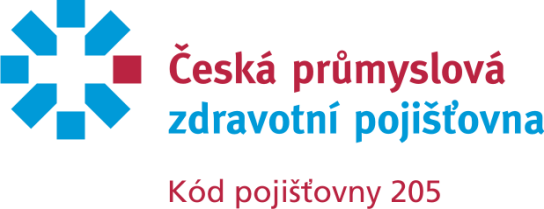 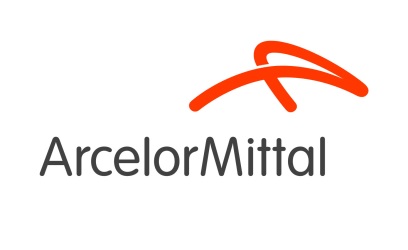 P O U K A Z	k účasti na rekondičně-rehabilitační péči v roce 2017Jméno a příjmení………………………………………………..  osobní číslo……………………………………Místo pobytu…………………………………………………………………………………………………….Termín pobytu………………………………………………. délka pobytu……………………………………		Souhlasím s podmínkami absolvování rekondičně-rehabilitační péče v uvedeném místě a termínu.Datum převzetí poukazu …..…………………………………………………………………………………...Podpis účastníka…….…..………………………………………………………………………………………__________________________________________________________________________________Potvrzení o absolvování RRPZávěrečné vyhodnocení RRP:……………………………………………………………………………………...Datum	…………………………………………………………………………………………………………Podpis a razítko lékaře (zaměstnance) lázeňského zařízení …………………………………………………..Podpis účastníka pobytu  ……………………………………………………………………………………….                __________________________________________________________________________________Potvrzený poukaz po ukončení RRP:1x odevzdat v LázníchNa rekondičně preventivní programy pojištěncům ČPZP přispívá Česká průmyslová zdravotní pojišťovna.Počet dnů815Cena za léčebně rehabilitační péči na den v Kč310310Cena za ubytování na den v Kč400400Cena za stravování na den v Kč340340Celková cena na den na účastníka pobytu v Kč10501050Celkem na účastníka léčebně rehabilitační rekondiční péče na celkový počet dnů v Kč735014700Podíl ceny za léčebně rehabilitační rekondiční péči hrazený ČPZP: (cena za léčebně rehabilitační péči na den x počet dnů) + (70 % ceny na ubytování a stravování x počet dnů) v Kč579611592Podíl ceny za léčebně rehabilitační rekondiční péči hrazený organizací: (30 % ceny na ubytování a stravování x počet dnů) v Kč + lázeňský poplatek1554+105=16593108+210=3318